SDC 3: Graphic Representation of a “Pod” Unit for Quietyme Sound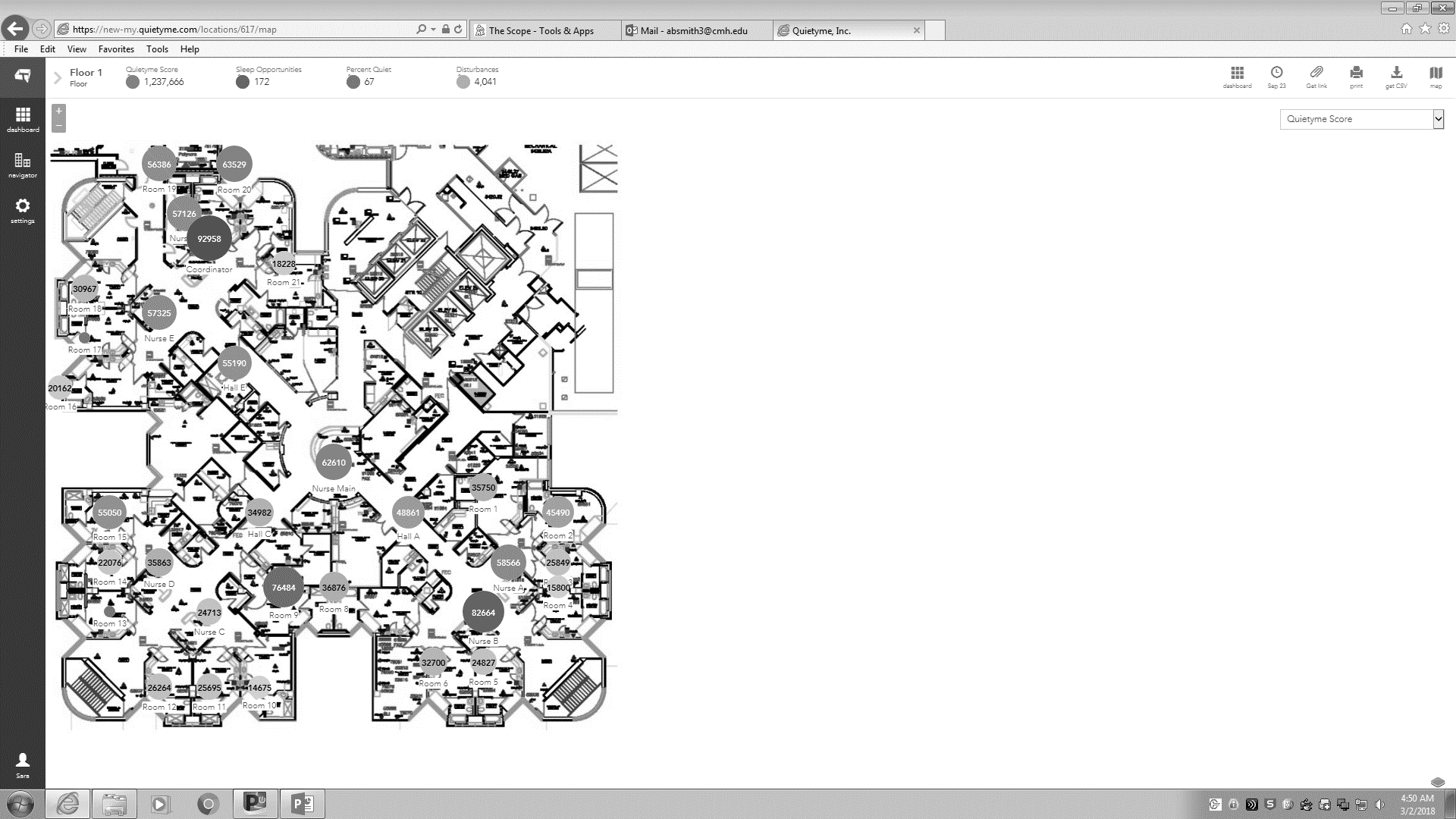 